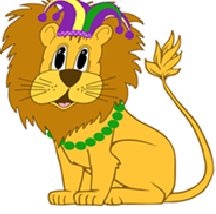 The Houston Alumnae Association is delighted you have registered to attend the 2019 Texas  State Convention to be held at the Omni Houston Hotel Westside, March 1-3.   We are planning a fun-filled weekend and look forward to spending time with all our ADPi  “Sisters” from across the State, along with several International Officers.  Below you will find information about the Convention we thought might be helpful to know ahead of time.Convention AgendaFriday:3:00-8:00 pm     Registration in the Hotel Lobby.  If you are unable to arrive by 8:00 	pm, the registration table will reopen at 8:00 am Saturday morning,  	so you can pick up your packet then. 3:00-8:00 pm    Silent Auction/Raffle tables will be open in the Lobby.8:00-10:00 pm  Visiting in Water Court area in the Omni Lobby.  Come meet    and mingle with your “Sisters.”  Check the hotel floor plan in your registration booklet for location.8:30 pm                State of Texas Officers’ Board Meeting (Gulfcoast I-II on 1st Floor.  See           floor plan in the booklet found in your registration bag for location.)Saturday7:45-8:45 am      Complimentary Continental Breakfast in the Hospitality Room 			      Room No. 5411 on the 5th floor.9:00-11:00 am   Business Meeting and Memorial Service (Lakeview Room, 1st Floor. 	See floor plan in the booklet found in your registration bag.)11:30-1:30 am   Luncheon in Texas Ballroom I-III, 1st Floor2:00-2:50 pm     Breakout Session:  “Strategic Initiatives and Ask Eugenia (aka 	Emily)” 		      Location:  Gulfcoast I-II, 1st Floor      Leader:  Emily Erkel, International President                     3:00-3:50 pm      Breakout Session:  “Texas Recruitment Initiative” 	Location:  Gulfcoast I-II, 1st Floor	Leaders:		Jana Clayton, Int’l. V.P. of Alumnae Membership	Jessica Belcher, Recruiting & Marketing Director-Western District 	Rebecca Gentry, Alumnae Resource Director-Western District 	Jacqueline Hontalas, Alumnae Resource Director-Western District, 	 	    Chair4:00-4:50 pm     Breakout Session: “Alumnae Association/Chapter Officers Meet & 			           Greet”      Location:  Gulfcoast I-II, 1st Floor      Leaders:      Jessica Tom, President, State Alumnae Association		      Rebecca Gentry , Alumnae Resource Director-Western District         	 6:15-9:00 pm     Banquet in Texas Ballroom I-III                                 Entertainment:   Pianist, Rob Landes9:30-11:00 pm   Networking Party in the Hospitality Room (No. 5411).Notes: Friday Afternoon:  Hotel check-in time is 3:00 pm.  Friday Night Dinner:  Friday night dinner will be on your own. (There will be a list of nearby restaurants available at the Registration table, and there is also a restaurant in the Omni Lobby that is open until 10:00 pm if you prefer not to go out.)Friday Night Visiting 8:00-10:00 pm:  After dinner, plan to stop by the Water Court in the Hotel Lobby to visit with your “Sisters”.  If you would like an after-dinner cocktail, there is a bar in the Lobby where  you can purchase a drink to bring over to the Water Court.Saturday Breakfast Buffet:  The hotel has a breakfast buffet for $21.65 (tax included) which opens at 6:30 am; or, if you would prefer a lighter breakfast, the Houston Alumnae Association will be hosting a complimentary continental breakfast in the Hospitality Room ( No. 5411) on the 5th floor of the hotel from 7:45-8:45 am.  Coffee, juice, kolaches, donut holes, breads, etc. will be provided. Sunday:  The hotel has its breakfast buffet again on Sunday morning starting at 6:30 am.  Checkout time is 12 noon.Vendors:  The Mardi Gras Mall Vendors will be open Saturday from 10:00 am -5:30 pm in the Lobby. Auction/Raffle Items:  Don’t forget to visit our silent auction/raffle  tables.  There are a number of lovely items from which to choose.  There will be silent auction items on which to bid  and others where you can purchase  raffle tickets to drop in boxes.   The silent auction winners will be announced and drawings for the winners of the raffle items  will be held at the banquet Saturday night.  You do not have to be present to win.Special Diet Needs:  If you have any special diet requirements, please email them to Carolyn Morton (KVCRM@aol.com).  Luncheon Centerpieces:  The Luncheon fern centerpieces will be available to purchase for $20 each.  If you would like to purchase one, please find the card on the table and put your name on it.  First person to sign the card gets the fern.  Table Reservation:  If you would like to reserve a table for yourself and 9 of your friends so you do not have to look for a table at the Banquet,  you may do so for $10.  Please find Kelly Handel to sign up, and your table will be ready with your name on it.Parking:  There is ample free parking unless you want to valet for $10 per night.  The free parking is at the back of the hotel.  There is some covered parking just outside the back door and an additional parking lot right behind the hotel.  Attire:   Friday evening:  Casual, no dress codeSaturday morning:  Business meeting, luncheon, breakout sessions - pin      attire 	    Saturday evening banquet:  After five/dressyIf you have any questions, please contact any one of the following:Sue Manning, Convention Chairman  (sue1939@att.net)Jamie Tharpe, Co-president, Houston Alumnae Association (jamietharpe40@comcast.net)Debra Cleghorn, Co-president, Houston Alumnae Association (Debra.cleghorn321@gmail.com)